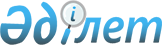 О снятии ограничительных мероприятийРешение акима Крымского сельского округа Денисовского района Костанайской области от 27 февраля 2017 года № 1. Зарегистрировано Департаментом юстиции Костанайской области 6 марта 2017 года № 6875      Опубликовано: Эталонный контрольный банк НПА РК в электронном виде, 16.03.2017 г.

      В соответствии со статьей 35 Закона Республики Казахстан от 23 января 2001 года "О местном государственном управлении и самоуправлении в Республике Казахстан", с подпунктом 8 статьи 10-1 Закона Республики Казахстан от 10 июля 2002 года "О ветеринарии", на основании представления главного государственного ветеринарно-санитарного инспектора Денисовского района от 20 сентября 2016 года № 01-27/330 и письма от 28 ноября 2016 года № 01-27/408, аким Крымского сельского округа РЕШИЛ:

      1. Снять ограничительные мероприятия по бруцеллезу крупного рогатого скота на территории животноводческого комплекса товарищества с ограниченной ответственностью "Крымское", прилегающего к селу Озерное Крымского сельского округа Денисовского района Костанайской области.

      2. Признать утратившим силу решение акима Крымского сельского округа от 26 февраля 2016 года № 1 "Об установлении ограничительных мероприятий" (зарегистрировано в Реестре государственной регистрации нормативных правовых актов под № 6250, опубликовано 14 апреля 2016 года в газете "Наше время").

      3. Контроль за исполнением данного решения оставляю за собой.

      4. Настоящее решение вводится в действие со дня его первого официального опубликования и распространяется на отношения, возникшие с 28 ноября 2016 года.


					© 2012. РГП на ПХВ «Институт законодательства и правовой информации Республики Казахстан» Министерства юстиции Республики Казахстан
				
Ғ. Шахайдари
